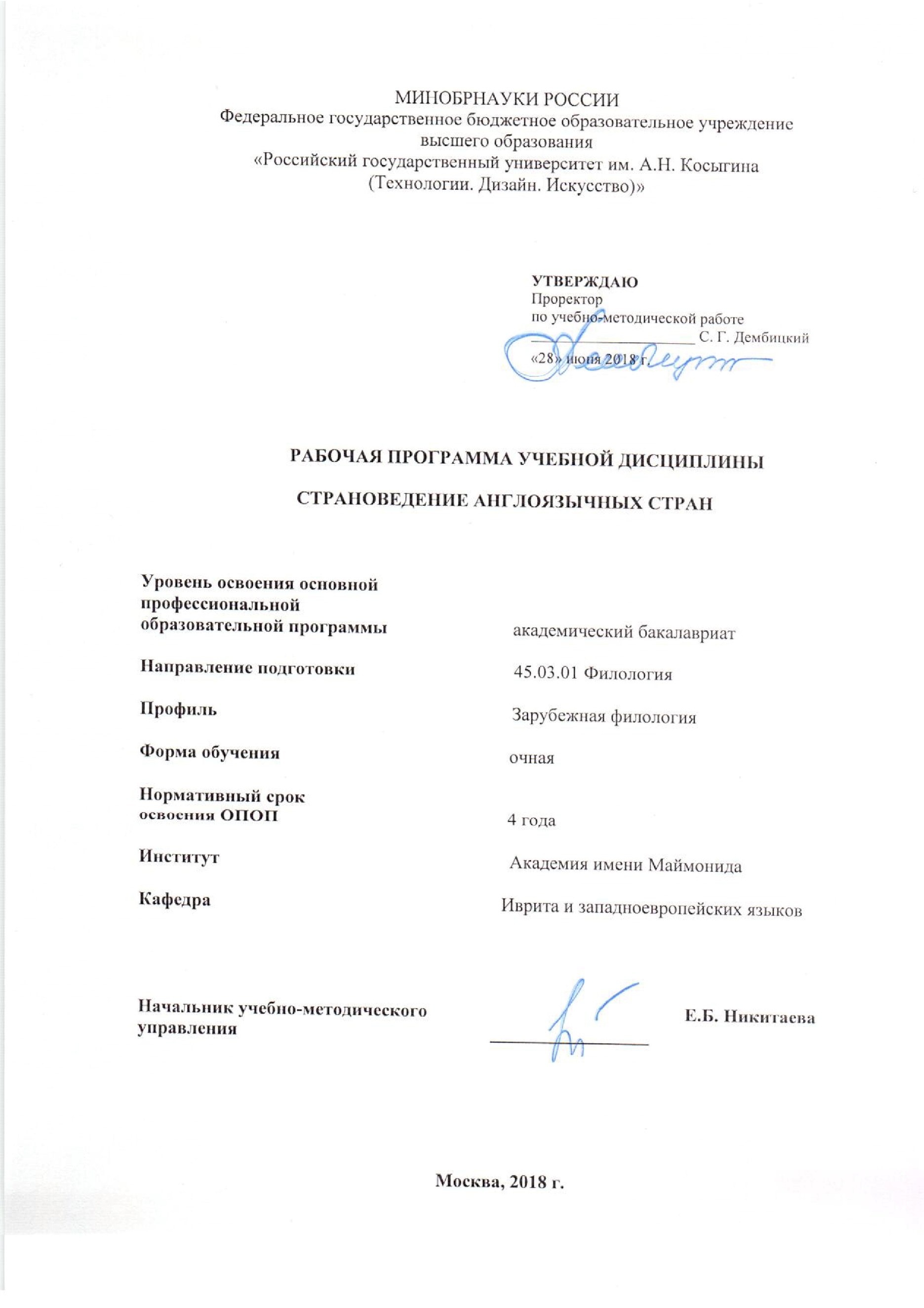 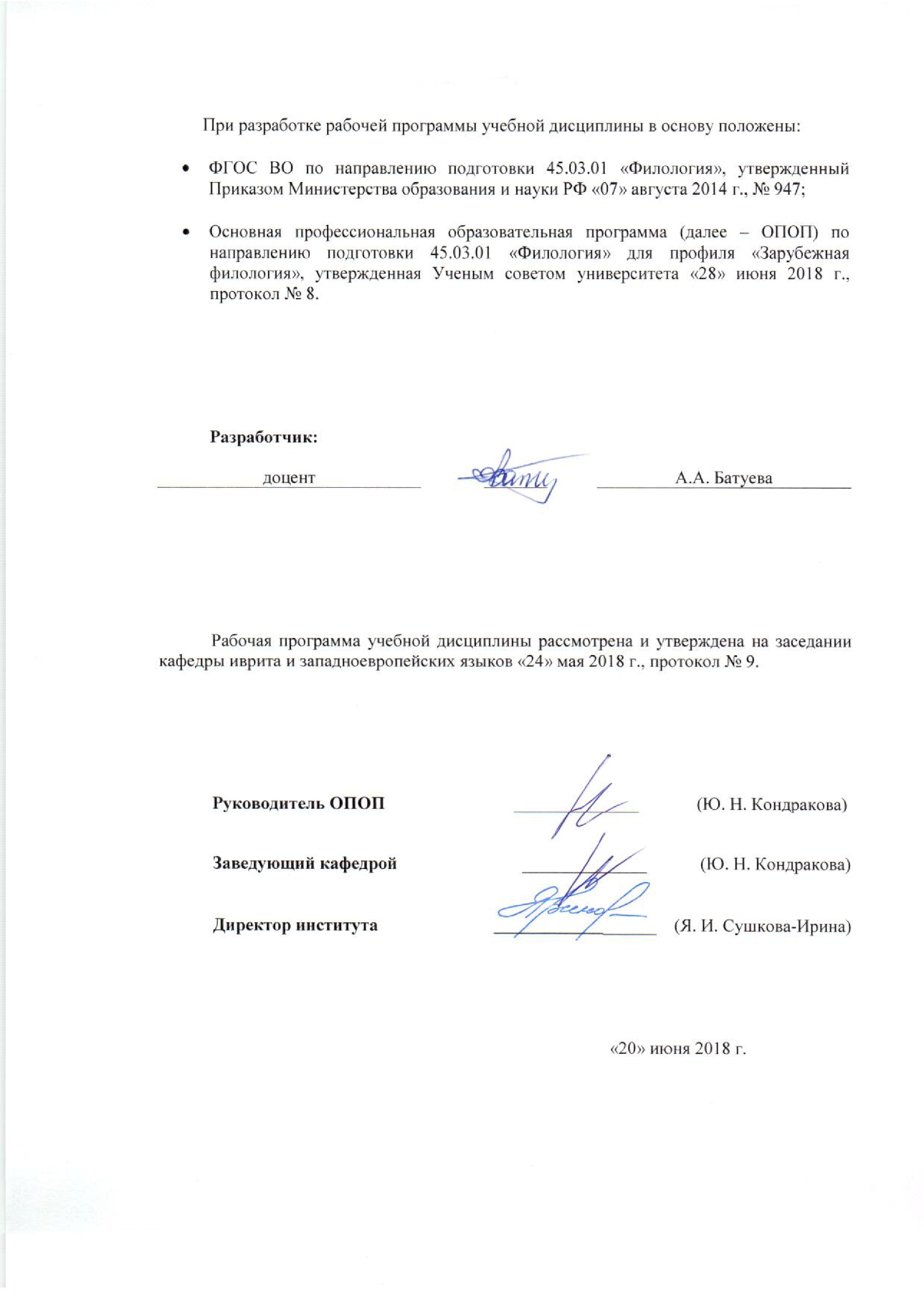 1. МЕСТО УЧЕБНОЙ ДИСЦИПЛИНЫ В СТРУКТУРЕ ОПОПДисциплина «Страноведение англоязычных стран» включена в вариативную часть Блока I. 2. КОМПЕТЕНЦИИ ОБУЧАЮЩЕГОСЯ, ФОРМИРУЕМЫЕ В РАМКАХ ИЗУЧАЕМОЙ ДИСЦИПЛИНЫ      Таблица 13. СТРУКТУРА УЧЕБНОЙ ДИСЦИПЛИНЫ3.1 Структура учебной дисциплины для обучающихся очной формы обученияТаблица 2.14. СОДЕРЖАНИЕ РАЗДЕЛОВ УЧЕБНОЙ ДИСЦИПЛИНЫ Таблица 35.  САМОСТОЯТЕЛЬНАЯ РАБОТА ОБУЧАЮЩИХСЯ                                                                                                                                                                                                                                                                                                                                                         Таблица 46. ОЦЕНОЧНЫЕ СРЕДСТВА ДЛЯ ПРОВЕДЕНИЯ ТЕКУЩЕЙ И ПРОМЕЖУТОЧНОЙ АТТЕСТАЦИИ ПО ДИСЦИПЛИНЕ 6.1 Связь результатов освоения дисциплины с уровнем сформированности заявленных компетенций в рамках изучаемой дисциплиныТаблица 56.2 Оценочные средства для студентов с ограниченными возможностями здоровьяОценочные средства для лиц с ограниченными возможностями здоровья выбираются с учетом особенностей их психофизического развития, индивидуальных возможностей и состояния здоровья.                                                                                                                            Таблица 67. ТИПОВЫЕ КОНТРОЛЬНЫЕ ЗАДАНИЯ И ДРУГИЕ МАТЕРИАЛЫ,НЕОБХОДИМЫЕ ДЛЯ ОЦЕНКИ  УРОВНЯ  СФОРМИРОВАННОСТИ ЗАЯВЛЕННЫХ КОМПЕТЕНЦИЙ  В  РАМКАХ  ИЗУЧАЕМОЙ  ДИСЦИПЛИНЫ, ВКЛЮЧАЯ САМОСТОЯТЕЛЬНУЮ РАБОТУ ОБУЧАЮЩИХСЯ7.1 Для текущей аттестации: Темы докладов по разделам дисциплины:Раздел 1: The UKThe British Constitution.The British Parliament.The British Commonwealth of Nations.The British Empire.Economy of the UK.Раздел 2: The USAThe American Constitution.The Congress of the USA.The NATO.Economy of the USA.Foreign policy of the USA.7.2 Для промежуточной аттестацииСеместр 4Вопросы к зачету:Географическое положение Великобритании. Ландшафт, растительный и животный мир. Основные регионы. Британцы.Англия, Уэльс, Шотландия, Северная Ирландия. Города. Достопримечательности.Государственное и политическое устройство Великобритании.  Символы страны.Социально-этническая структура Великобритании.Система здравоохранения и социального обеспечения.Система образования Великобритании.Культура, искусство, наука и спорт.Закон и порядок.Традиции и праздники страныРелигия и церковь.	Средства массовой информации.Семестр 5Вопросы к дифференцированному зачету:Географическое положение США, регионы, штаты, города.Население США. Менталитет.Государственное и политическое устройство США. Официальные и неофициальные символы страны.Социально-этническая структура США.Система здравоохранения и социального обеспечения.Система образования США.Культура, искусство, наука и спорт.Закон и порядок.Свободное время, хобби Традиции и праздники.Религия и церковь.	Средства массовой информации.8. МАТЕРИАЛЬНО-ТЕХНИЧЕСКОЕ ОБЕСПЕЧЕНИЕ ДИСЦИПЛИНЫ                                                                                                                         Таблица 7	9. УЧЕБНО-МЕТОДИЧЕСКОЕ И ИНФОРМАЦИОННОЕ ОБЕСПЕЧЕНИЕ УЧЕБНОЙ ДИСЦИПЛИНЫ 9.4 Информационное обеспечение учебного процесса9.4.1. Ресурсы электронной библиотекиЭБС Znanium.com» научно-издательского центра «Инфра-М» http://znanium.com/ Электронная библиотечная система «Лань» https://e.lanbook.comЭлектронная библиотечная система «Юрайт» https://biblio-online.ruЭлектронные издания «РГУ им. А.Н. Косыгина» на платформе ЭБС «Znanium.com» http://znanium.com/; Web of Science http://webofknowledge.com/; Scopus https://www.scopus.com; «Научная электронная библиотека еLIBRARY.RU https://elibrary.ru.9.4.2 Профессиональные базы данных и информационно-справочные системы: http://www.scopus.com/ - реферативная база данных Scopus – международная универсальная реферативная база данныхhttp://elibrary.ru/defaultx.asp -   крупнейший российский информационный портал электронных журналов и баз данных по всем отраслям наук9.4.3 Лицензионное программное обеспечениеMicrosoft Windows Professional 7 Russian Upgrade Academic Open No Level, артикул FQC-02306, лицензия № 46255382 от 11.12.2009, бессрочная академическая лицензия; центр поддержки корпоративных лицензий Microsoft.Microsoft Office Professional Plus 2010 Russian Academic Open No Level, лицензия 47122150 от 30.06.2010, бессрочная академическая лицензия; центр поддержки корпоративных лицензий Microsoft.Dr.Web Desktop Security Suite Антивирус + Центр управления на 12 месяцев, 200 ПК, продление, договор с АО «СофтЛайн Трейд» № 219/17-КС от 21.11.2018.Autodesk AutoCADEducation Master Suite 2019, бесплатно распространяемая академическая версия, https://www.autodesk.ru/education/free-educational-software#licensAdobe Reader (свободно распространяемое).Лист регистрации изменений к РПД (РПП)Приложение 1Приложение 2Windows 10 ProMS Office 2019PrototypingSketchUp: 3D modeling for everyoneV-Ray для 3Ds MaxNeuroSolutionsWolfram MathematicaMicrosoft Visual Studio 2008CorelDRAW Graphics Suite 2018MathcadMatlab+SimulinkAdobe Creative Cloud 2018 all Apps (Photoshop, Lightroom, Illustrator, InDesign, XD, Premiere Pro, Acrobat Pro, Lightroom Classic, Bridge, Spark, Media Encoder, InCopy, Story Plus, Muse и др.)SolidWorksRhinocerosSimplify 3DFontLаb VI AcademicMultisimPinnacle Studio 18 UltimateКОМПАС-3d-V 18    Project Expert 7 StandartАльт-ФинансыАльт-ИнвестПрограмма для подготовки тестов IndigoДиалог NIBELUNGКод компетенции Формулировка  компетенций в соответствии с ФГОС ВО ПК-6умение готовить учебно-методические материалы для проведения занятий и внеклассных мероприятий на основе существующих методикПК-7	готовность к распространению и популяризации филологических знаний ивоспитательной работе с обучающимисяПоказатель объема дисциплиныСеместрСеместрОбщая трудоемкостьПоказатель объема дисциплины№4№ 5Объем дисциплины в зачетных единицах224Объем дисциплины в часах7272144Аудиторные занятияЛекции  (час.)323668Практические занятия(семинары) (час.)Самостоятельная работа (час.)403676Форма промежуточной аттестацииЗачет (зач.)зач.Дифференцированный зачет (диф.зач.)диф.зач.Наименование раздела учебной дисциплины (Наименование раздела учебной дисциплины (ЛекцииЛекцииНаименование практических (семинарских) занятийНаименование практических (семинарских) занятийНаименование лабораторных работНаименование лабораторных работИтого по учебному плану Форма текущего и промежуточного контроля успеваемости(оценочные средства)Наименование раздела учебной дисциплины (Наименование раздела учебной дисциплины (Тематика лекцииТрудоемкость, часТематика практического занятияТрудоемкость, часТематика лабораторной работыТрудоемкость, часИтого по учебному плану Форма текущего и промежуточного контроля успеваемости(оценочные средства)Семестр №4Семестр №4Семестр №4Семестр №4Семестр №4Семестр №4Семестр №4Семестр №4Семестр №4Текущий контроль успеваемости:собеседование (СБ), внеаудиторное чтение (ВЧ), задания для самостоятельной работы (СР), доклад (Д)Промежуточная аттестация:зачет (Зач.)Текущий контроль успеваемости:собеседование (СБ), внеаудиторное чтение (ВЧ), задания для самостоятельной работы (СР), доклад (Д)Промежуточная аттестация:дифференцированный зачет (Диф.зач.)Раздел 1. Соединенное Королевство Великобритании и Северной ИрландииРаздел 1. Соединенное Королевство Великобритании и Северной ИрландииТема 1. Британия и Британцы.2Текущий контроль успеваемости:собеседование (СБ), внеаудиторное чтение (ВЧ), задания для самостоятельной работы (СР), доклад (Д)Промежуточная аттестация:зачет (Зач.)Текущий контроль успеваемости:собеседование (СБ), внеаудиторное чтение (ВЧ), задания для самостоятельной работы (СР), доклад (Д)Промежуточная аттестация:дифференцированный зачет (Диф.зач.)Раздел 1. Соединенное Королевство Великобритании и Северной ИрландииРаздел 1. Соединенное Королевство Великобритании и Северной ИрландииТема 2. Англия, Уэльс, Шотландия, Северная Ирландия. Города. Достопримечательности.6Текущий контроль успеваемости:собеседование (СБ), внеаудиторное чтение (ВЧ), задания для самостоятельной работы (СР), доклад (Д)Промежуточная аттестация:зачет (Зач.)Текущий контроль успеваемости:собеседование (СБ), внеаудиторное чтение (ВЧ), задания для самостоятельной работы (СР), доклад (Д)Промежуточная аттестация:дифференцированный зачет (Диф.зач.)Раздел 1. Соединенное Королевство Великобритании и Северной ИрландииРаздел 1. Соединенное Королевство Великобритании и Северной ИрландииТема 3. Государственное и политическое устройство Великобритании.  Символы страны.4Текущий контроль успеваемости:собеседование (СБ), внеаудиторное чтение (ВЧ), задания для самостоятельной работы (СР), доклад (Д)Промежуточная аттестация:зачет (Зач.)Текущий контроль успеваемости:собеседование (СБ), внеаудиторное чтение (ВЧ), задания для самостоятельной работы (СР), доклад (Д)Промежуточная аттестация:дифференцированный зачет (Диф.зач.)Раздел 1. Соединенное Королевство Великобритании и Северной ИрландииРаздел 1. Соединенное Королевство Великобритании и Северной ИрландииТема 4. Социально-этническая структура Великобритании.2Текущий контроль успеваемости:собеседование (СБ), внеаудиторное чтение (ВЧ), задания для самостоятельной работы (СР), доклад (Д)Промежуточная аттестация:зачет (Зач.)Текущий контроль успеваемости:собеседование (СБ), внеаудиторное чтение (ВЧ), задания для самостоятельной работы (СР), доклад (Д)Промежуточная аттестация:дифференцированный зачет (Диф.зач.)Раздел 1. Соединенное Королевство Великобритании и Северной ИрландииРаздел 1. Соединенное Королевство Великобритании и Северной ИрландииТема 5. Система здравоохранения и социального обеспечения.2Текущий контроль успеваемости:собеседование (СБ), внеаудиторное чтение (ВЧ), задания для самостоятельной работы (СР), доклад (Д)Промежуточная аттестация:зачет (Зач.)Текущий контроль успеваемости:собеседование (СБ), внеаудиторное чтение (ВЧ), задания для самостоятельной работы (СР), доклад (Д)Промежуточная аттестация:дифференцированный зачет (Диф.зач.)Раздел 1. Соединенное Королевство Великобритании и Северной ИрландииРаздел 1. Соединенное Королевство Великобритании и Северной ИрландииТема 6. Система образования Великобритании.4Текущий контроль успеваемости:собеседование (СБ), внеаудиторное чтение (ВЧ), задания для самостоятельной работы (СР), доклад (Д)Промежуточная аттестация:зачет (Зач.)Текущий контроль успеваемости:собеседование (СБ), внеаудиторное чтение (ВЧ), задания для самостоятельной работы (СР), доклад (Д)Промежуточная аттестация:дифференцированный зачет (Диф.зач.)Раздел 1. Соединенное Королевство Великобритании и Северной ИрландииРаздел 1. Соединенное Королевство Великобритании и Северной ИрландииТема 7. Культура, искусство, наука и спорт.4Текущий контроль успеваемости:собеседование (СБ), внеаудиторное чтение (ВЧ), задания для самостоятельной работы (СР), доклад (Д)Промежуточная аттестация:зачет (Зач.)Текущий контроль успеваемости:собеседование (СБ), внеаудиторное чтение (ВЧ), задания для самостоятельной работы (СР), доклад (Д)Промежуточная аттестация:дифференцированный зачет (Диф.зач.)Раздел 1. Соединенное Королевство Великобритании и Северной ИрландииРаздел 1. Соединенное Королевство Великобритании и Северной ИрландииТема 8. Закон и порядок.2Текущий контроль успеваемости:собеседование (СБ), внеаудиторное чтение (ВЧ), задания для самостоятельной работы (СР), доклад (Д)Промежуточная аттестация:зачет (Зач.)Текущий контроль успеваемости:собеседование (СБ), внеаудиторное чтение (ВЧ), задания для самостоятельной работы (СР), доклад (Д)Промежуточная аттестация:дифференцированный зачет (Диф.зач.)Раздел 1. Соединенное Королевство Великобритании и Северной ИрландииРаздел 1. Соединенное Королевство Великобритании и Северной ИрландииТема 9. Традиции и праздники страны2Текущий контроль успеваемости:собеседование (СБ), внеаудиторное чтение (ВЧ), задания для самостоятельной работы (СР), доклад (Д)Промежуточная аттестация:зачет (Зач.)Текущий контроль успеваемости:собеседование (СБ), внеаудиторное чтение (ВЧ), задания для самостоятельной работы (СР), доклад (Д)Промежуточная аттестация:дифференцированный зачет (Диф.зач.)Раздел 1. Соединенное Королевство Великобритании и Северной ИрландииРаздел 1. Соединенное Королевство Великобритании и Северной ИрландииТема 10. Религия и церковь.	2Текущий контроль успеваемости:собеседование (СБ), внеаудиторное чтение (ВЧ), задания для самостоятельной работы (СР), доклад (Д)Промежуточная аттестация:зачет (Зач.)Текущий контроль успеваемости:собеседование (СБ), внеаудиторное чтение (ВЧ), задания для самостоятельной работы (СР), доклад (Д)Промежуточная аттестация:дифференцированный зачет (Диф.зач.)Раздел 1. Соединенное Королевство Великобритании и Северной ИрландииРаздел 1. Соединенное Королевство Великобритании и Северной ИрландииТема 11. Средства массовой информации.2Текущий контроль успеваемости:собеседование (СБ), внеаудиторное чтение (ВЧ), задания для самостоятельной работы (СР), доклад (Д)Промежуточная аттестация:зачет (Зач.)Текущий контроль успеваемости:собеседование (СБ), внеаудиторное чтение (ВЧ), задания для самостоятельной работы (СР), доклад (Д)Промежуточная аттестация:дифференцированный зачет (Диф.зач.)Всего:Всего:Всего:32Всего:Всего:Текущий контроль успеваемости:собеседование (СБ), внеаудиторное чтение (ВЧ), задания для самостоятельной работы (СР), доклад (Д)Промежуточная аттестация:зачет (Зач.)Текущий контроль успеваемости:собеседование (СБ), внеаудиторное чтение (ВЧ), задания для самостоятельной работы (СР), доклад (Д)Промежуточная аттестация:дифференцированный зачет (Диф.зач.)Семестр №5Семестр №5Семестр №5Семестр №5Семестр №5Семестр №5Семестр №5Семестр №5Семестр №5Текущий контроль успеваемости:собеседование (СБ), внеаудиторное чтение (ВЧ), задания для самостоятельной работы (СР), доклад (Д)Промежуточная аттестация:зачет (Зач.)Текущий контроль успеваемости:собеседование (СБ), внеаудиторное чтение (ВЧ), задания для самостоятельной работы (СР), доклад (Д)Промежуточная аттестация:дифференцированный зачет (Диф.зач.)Раздел 2. СШАТема 1. Географическое положение США, регионы, штаты, города.Тема 1. Географическое положение США, регионы, штаты, города.8Текущий контроль успеваемости:собеседование (СБ), внеаудиторное чтение (ВЧ), задания для самостоятельной работы (СР), доклад (Д)Промежуточная аттестация:зачет (Зач.)Текущий контроль успеваемости:собеседование (СБ), внеаудиторное чтение (ВЧ), задания для самостоятельной работы (СР), доклад (Д)Промежуточная аттестация:дифференцированный зачет (Диф.зач.)Раздел 2. СШАТема 2. Население. Менталитет.Тема 2. Население. Менталитет.2Текущий контроль успеваемости:собеседование (СБ), внеаудиторное чтение (ВЧ), задания для самостоятельной работы (СР), доклад (Д)Промежуточная аттестация:зачет (Зач.)Текущий контроль успеваемости:собеседование (СБ), внеаудиторное чтение (ВЧ), задания для самостоятельной работы (СР), доклад (Д)Промежуточная аттестация:дифференцированный зачет (Диф.зач.)Раздел 2. СШАТема 3. Государственное и политическое устройство США. Официальные и неофициальные символы страны.Тема 3. Государственное и политическое устройство США. Официальные и неофициальные символы страны.4Текущий контроль успеваемости:собеседование (СБ), внеаудиторное чтение (ВЧ), задания для самостоятельной работы (СР), доклад (Д)Промежуточная аттестация:зачет (Зач.)Текущий контроль успеваемости:собеседование (СБ), внеаудиторное чтение (ВЧ), задания для самостоятельной работы (СР), доклад (Д)Промежуточная аттестация:дифференцированный зачет (Диф.зач.)Раздел 2. СШАТема 4. Социально-этническая структура США.Тема 4. Социально-этническая структура США.2Текущий контроль успеваемости:собеседование (СБ), внеаудиторное чтение (ВЧ), задания для самостоятельной работы (СР), доклад (Д)Промежуточная аттестация:зачет (Зач.)Текущий контроль успеваемости:собеседование (СБ), внеаудиторное чтение (ВЧ), задания для самостоятельной работы (СР), доклад (Д)Промежуточная аттестация:дифференцированный зачет (Диф.зач.)Раздел 2. СШАТема 5. Система здравоохранения и социального обеспечения.Тема 5. Система здравоохранения и социального обеспечения.2Текущий контроль успеваемости:собеседование (СБ), внеаудиторное чтение (ВЧ), задания для самостоятельной работы (СР), доклад (Д)Промежуточная аттестация:зачет (Зач.)Текущий контроль успеваемости:собеседование (СБ), внеаудиторное чтение (ВЧ), задания для самостоятельной работы (СР), доклад (Д)Промежуточная аттестация:дифференцированный зачет (Диф.зач.)Раздел 2. СШАТема 6. Система образования США.Тема 6. Система образования США.4Текущий контроль успеваемости:собеседование (СБ), внеаудиторное чтение (ВЧ), задания для самостоятельной работы (СР), доклад (Д)Промежуточная аттестация:зачет (Зач.)Текущий контроль успеваемости:собеседование (СБ), внеаудиторное чтение (ВЧ), задания для самостоятельной работы (СР), доклад (Д)Промежуточная аттестация:дифференцированный зачет (Диф.зач.)Раздел 2. СШАТема 7. Культура, искусство, наука и спорт.Тема 7. Культура, искусство, наука и спорт.4Текущий контроль успеваемости:собеседование (СБ), внеаудиторное чтение (ВЧ), задания для самостоятельной работы (СР), доклад (Д)Промежуточная аттестация:зачет (Зач.)Текущий контроль успеваемости:собеседование (СБ), внеаудиторное чтение (ВЧ), задания для самостоятельной работы (СР), доклад (Д)Промежуточная аттестация:дифференцированный зачет (Диф.зач.)Раздел 2. СШАТема 8. Закон и порядок.Тема 8. Закон и порядок.2Текущий контроль успеваемости:собеседование (СБ), внеаудиторное чтение (ВЧ), задания для самостоятельной работы (СР), доклад (Д)Промежуточная аттестация:зачет (Зач.)Текущий контроль успеваемости:собеседование (СБ), внеаудиторное чтение (ВЧ), задания для самостоятельной работы (СР), доклад (Д)Промежуточная аттестация:дифференцированный зачет (Диф.зач.)Раздел 2. СШАТема 9. Свободное время, хобби Традиции и праздники.Тема 9. Свободное время, хобби Традиции и праздники.4Текущий контроль успеваемости:собеседование (СБ), внеаудиторное чтение (ВЧ), задания для самостоятельной работы (СР), доклад (Д)Промежуточная аттестация:зачет (Зач.)Текущий контроль успеваемости:собеседование (СБ), внеаудиторное чтение (ВЧ), задания для самостоятельной работы (СР), доклад (Д)Промежуточная аттестация:дифференцированный зачет (Диф.зач.)Раздел 2. СШАТема 10. Религия и церковь.	Тема 10. Религия и церковь.	2Текущий контроль успеваемости:собеседование (СБ), внеаудиторное чтение (ВЧ), задания для самостоятельной работы (СР), доклад (Д)Промежуточная аттестация:зачет (Зач.)Текущий контроль успеваемости:собеседование (СБ), внеаудиторное чтение (ВЧ), задания для самостоятельной работы (СР), доклад (Д)Промежуточная аттестация:дифференцированный зачет (Диф.зач.)Раздел 2. СШАТема 11. Средства массовой информации.Тема 11. Средства массовой информации.2Текущий контроль успеваемости:собеседование (СБ), внеаудиторное чтение (ВЧ), задания для самостоятельной работы (СР), доклад (Д)Промежуточная аттестация:зачет (Зач.)Текущий контроль успеваемости:собеседование (СБ), внеаудиторное чтение (ВЧ), задания для самостоятельной работы (СР), доклад (Д)Промежуточная аттестация:дифференцированный зачет (Диф.зач.)Всего:Всего:36  Всего: Всего:Текущий контроль успеваемости:собеседование (СБ), внеаудиторное чтение (ВЧ), задания для самостоятельной работы (СР), доклад (Д)Промежуточная аттестация:зачет (Зач.)Текущий контроль успеваемости:собеседование (СБ), внеаудиторное чтение (ВЧ), задания для самостоятельной работы (СР), доклад (Д)Промежуточная аттестация:дифференцированный зачет (Диф.зач.)Общая трудоемкость в часахОбщая трудоемкость в часахОбщая трудоемкость в часахОбщая трудоемкость в часахОбщая трудоемкость в часахОбщая трудоемкость в часахОбщая трудоемкость в часахОбщая трудоемкость в часах68Текущий контроль успеваемости:собеседование (СБ), внеаудиторное чтение (ВЧ), задания для самостоятельной работы (СР), доклад (Д)Промежуточная аттестация:зачет (Зач.)Текущий контроль успеваемости:собеседование (СБ), внеаудиторное чтение (ВЧ), задания для самостоятельной работы (СР), доклад (Д)Промежуточная аттестация:дифференцированный зачет (Диф.зач.)№ п/пНаименование раздела учебной дисциплиныСодержание самостоятельной работыТрудоемкость в часах1345Семестр № 4Семестр № 4Семестр № 4Семестр № 41Раздел 1. Соединенное Королевство Великобритании и Северной Ирландииизучение карты, чтение дополнительной литературы, просмотр видео на интернет ресурсе - канале youtube по изучаемой теме (видео на выбор студентов)40Всего:Всего:Всего:40Семестр № 5Семестр № 5Семестр № 5Семестр № 51Раздел 2. СШАизучение карты, чтение дополнительной литературы, просмотр видео на интернет ресурсе – канале youtube по изучаемой теме (видео на выбор студентов)36Всего:Всего:Всего:36КодкомпетенцииУровни сформированности заявленных компетенций в рамках  изучаемой дисциплиныШкалыоцениваниякомпетенцийПК-6	Умение готовить учебно-методические материалы для проведения занятий и внеклассныхмероприятий на основе существующих методикПороговый Знает основные требования системы подготовки педагога к планированию и реализации процесса обучения английскому языкуУмеет системно планировать и реализовывать собственную педагогическую деятельность с использованием меж предметного материала на уроках английского языка.Владеет навыками составления конспекта урока/мероприятия на основе предложенного в учебниках дидактического материала с использованием наглядных средств обучения.оценка 3ПК-6	Умение готовить учебно-методические материалы для проведения занятий и внеклассныхмероприятий на основе существующих методикПовышенный Знает характеристику и возможности различных видов носителей информации.Умеет работать с различными видами носителей информации (традиционными, электронными); видеть перспективы развития и совершенствования новых технологий в образовательном пространстве.Владеет навыками составления планов-конспектов уроков и мероприятий с использованием дополнительного дидактического материала, способствующего положительной мотивации в процессе обучения.оценка 4ПК-6	Умение готовить учебно-методические материалы для проведения занятий и внеклассныхмероприятий на основе существующих методикВысокий Знает компьютерные технологии, которые использует Интернет как модель коммуникации в глобальном мире.Умеет создавать электронные материалы для проведения занятий; использовать для обучения мультимедиа средства, объединяющие текстовые данные с видео- и аудиоинформацией.Владеет навыками составления планов- конспектов уроков и мероприятий на основе информационных технологий.оценка 5ПК-7	Готовность к распространению и популяризации филологических знаний ивоспитательной работе с обучающимисяПороговый Знает основы устной и письменной коммуникации, страноведения, основные функции языка; основные виды, аспекты и цели массовой коммуникации; основные формы воспитательной и внеклассной работы с учащимися.Умеет свободно и аргументировано излагать материал с привлечением собственных наблюдений языкового материала.Владеет навыками грамотной устной, письменной речи, навыками комментирования, реферирования научной литературы; навыками аргументированного изложения материала.оценка 3ПК-7	Готовность к распространению и популяризации филологических знаний ивоспитательной работе с обучающимисяПовышенный Знает отлично новые актуальные направления современного языкознания и лингвострановедения.Умеет анализировать текст перевода, выполнять перевод, анализировать современную языковую ситуацию; создавать мотивацию к учению; создавать творческие задания.Владеет навыками перевода, анализа языковой среды, различными приемами анализа текста художественного произведения; навыками составления различных типов текстов в зависимости от коммуникативной задачи.оценка 4ПК-7	Готовность к распространению и популяризации филологических знаний ивоспитательной работе с обучающимисяВысокий Знает возможные классификации текстов; положения новых научных направлений, изучающих функционирование языка в различных сферах.Умеет оценивать языковые явления в соответствии с возникновением новых потребностей современного общества; разрешать проблемные ситуации междисциплинарного характера с учетом обширной базы гуманитарного знания.Владеет навыками научного подхода к решению лингвистических и литературоведческих проблем, критического отношения к научной и учебной литературе.оценка 5Результирующая оценкаРезультирующая оценкаКатегории студентовВиды оценочных средствФорма контроляШкала оцениванияС нарушением слухаТесты, рефераты, контрольные вопросыПреимущественно письменная проверкаВ соответствии со   шкалой оценивания, указанной в Таблице 5С нарушением зренияКонтрольные вопросыПреимущественно устная проверка (индивидуально)В соответствии со   шкалой оценивания, указанной в Таблице 5С нарушением опорно- двигательного аппаратаРешение тестов, контрольные вопросы дистанционно.Письменная проверка, организация контроля с использование информационно-коммуникационных технологий.В соответствии со   шкалой оценивания, указанной в Таблице 5№п/пНаименование  учебных аудиторий (лабораторий) и помещений для самостоятельной работыОснащенность учебных аудиторий  и помещений для самостоятельной работы115035, г. Москва, ул. Садовническая, д. 52/45115035, г. Москва, ул. Садовническая, д. 52/45115035, г. Москва, ул. Садовническая, д. 52/451Аудитория №35	для проведения занятий лекционного и семинарского типа, групповых и индивидуальных консультаций, текущего контроля и промежуточной аттестации для  направлений психология и филология.Комплект учебной мебели, доска меловая. Наборы демонстрационного оборудования и учебно-наглядных пособий, обеспечивающих тематические иллюстрации, соответствующие рабочей программе дисциплины.2Аудитория №105 для проведения занятий лекционного и семинарского типа, групповых и индивидуальных консультаций, текущего контроля и промежуточной аттестации для  направлений юриспруденция и психология.Комплект учебной мебели, доска меловая. Наборы демонстрационного оборудования и учебно-наглядных пособий, обеспечивающих тематические иллюстрации, соответствующие рабочей программе дисциплины.3Аудитория №28 - помещение для хранения и профилактического обслуживания учебного оборудования.Стеллажи для хранения учебного оборудования. Шкаф для хранениядемонстрационного оборудования и наглядных пособий.115035, г. Москва,  ул. Садовническая, д.33, стр.1115035, г. Москва,  ул. Садовническая, д.33, стр.1115035, г. Москва,  ул. Садовническая, д.33, стр.11Аудитория №221а: - помещение для самостоятельной работы, в том числе, научно- исследовательской, подготовки курсовых и выпускных квалификационных работ (в свободное от учебных занятии и профилактических работ время).Комплект учебной мебели, 14 персональных компьютеров с подключением к сети «Интернет» и обеспечением доступа к электронным библиотекам и в электронную информационно-образовательную среду организации.№ п/пАвтор(ы)Автор(ы)Наименование изданияНаименование изданияВид издания (учебник, УП, МП и др.)ИздательствоИздательствоГод изданияАдрес сайта ЭБС или электронного ресурса                          (заполняется  для                                 изданий в электронном виде)Количество экземпляров в библиотеке Университета 122334556789.1 Основная литература, в том числе электронные издания9.1 Основная литература, в том числе электронные издания9.1 Основная литература, в том числе электронные издания9.1 Основная литература, в том числе электронные издания9.1 Основная литература, в том числе электронные издания9.1 Основная литература, в том числе электронные издания9.1 Основная литература, в том числе электронные издания9.1 Основная литература, в том числе электронные издания9.1 Основная литература, в том числе электронные издания1Комарова, А. И. Комарова, А. И. Комарова, А. И. Английский язык. СтрановедениеУчебникМ.: Издательство Юрайт М.: Издательство Юрайт 2018https://biblio-online.ru/book/angliyskiy-yazyk-stranovedenie-4101572Большаник П.В.Большаник П.В.Большаник П.В.Туристское страноведениеУчебное пособиеМ.: ИНФР,М.: ИНФР,2018http://znanium.com/catalog/product/551163 3Казакова, Е. В.Казакова, Е. В.Казакова, Е. В.The USA. CanadaУчебное пособиеМ.: ФГБОУ ВПО МГУДТМ.: ФГБОУ ВПО МГУДТ2013http://znanium.com/catalog/product/4624814Гарагуля С.И.Гарагуля С.И.Гарагуля С.И.Лингвокультурологический словарь географических названий Великобритании и СШАСловарьМ. : ИНФРА-ММ. : ИНФРА-М2018http://znanium.com/catalog/product/9671045Колыхалова О.А., Махмурян К.С. Колыхалова О.А., Махмурян К.С. Колыхалова О.А., Махмурян К.С. BritainУчебное пособиеМ.:Прометей, М.:Прометей, 2012http://znanium.com/catalog/product/5571429.2 Дополнительная литература, в том числе электронные издания 9.2 Дополнительная литература, в том числе электронные издания 9.2 Дополнительная литература, в том числе электронные издания 9.2 Дополнительная литература, в том числе электронные издания 9.2 Дополнительная литература, в том числе электронные издания 9.2 Дополнительная литература, в том числе электронные издания 9.2 Дополнительная литература, в том числе электронные издания 9.2 Дополнительная литература, в том числе электронные издания 9.2 Дополнительная литература, в том числе электронные издания 11Мальков В. Л. Америка в первой половине хх векаАмерика в первой половине хх векаУчебное пособиеУчебное пособие М.: Издательство Юрайт2018https://biblio-online.ru/book/amerika-v-pervoy-polovine-hh-veka-42675422Крупа, Т. А. История англоязычных странИстория англоязычных странУчебник Учебник М.: Издательство Юрайт2018https://biblio-online.ru/book/istoriya-angloyazychnyh-stran-41520133Фролова, О. А. Политическая система США: институты и акторыПолитическая система США: институты и акторыУчебное пособиеУчебное пособиеМ.: Издательство Юрайт2016https://biblio-online.ru/book/politicheskaya-sistema-ssha-instituty-i-aktory-42876344Кагарлицкий Ю.И. Литература и театр Англии XVIII-XX вв.: авторы, сюжеты, персонажиЛитература и театр Англии XVIII-XX вв.: авторы, сюжеты, персонажиИзбранные очерки Избранные очерки М.: Альфа-М2006http://znanium.com/catalog/product/10701555Супян В. Б.Исследовательские университеты США: механизм интеграции науки и образованияИсследовательские университеты США: механизм интеграции науки и образованияУчебное пособиеУчебное пособиеМ.: Магистр2009http://znanium.com/catalog/product/17729466Лебедева Л. Ф.США: экономика и бюджетная политикаСША: экономика и бюджетная политикаУчебное пособиеУчебное пособиеМ.: Весь мир2017http://znanium.com/catalog/product/101429077Лафитский. В.И.Конституционный строй СШАКонституционный строй СШАУчебное пособиеУчебное пособиеМ.: Контракт2007http://znanium.com/catalog/product/14116988Саломатин А.Ю.Верховный суд США: Судебная правовая политика от Дж. Джея до Дж. Робертса:Верховный суд США: Судебная правовая политика от Дж. Джея до Дж. Робертса:МонографияМонографияМ.: ИЦ РИОР: НИЦ Инфра-М2013http://znanium.com/catalog/product/36570499Супян В.Б., Васильев В.С.,: Экономика США: ресурсы, структура, динамикаЭкономика США: ресурсы, структура, динамикаУчебное пособиеУчебное пособиеМ.: Магистр: НИЦ ИНФРА-М2014http://znanium.com/catalog/product/4494351010Гаджиев К. С. Сравнительный анализ национальной идентичности США и РоссииСравнительный анализ национальной идентичности США и РоссииУчебное пособиеУчебное пособиеМ.: Логос2013http://znanium.com/catalog/product/4683471111Зубок А.С. - Телевизионная индустрия СШАТелевизионная индустрия СШАУчебникУчебникНИЦ ИНФРА-М2015http://znanium.com/catalog/product/4799569.3 Методические материалы  (указания, рекомендации  по освоению дисциплины авторов РГУ им. А. Н. Косыгина)9.3 Методические материалы  (указания, рекомендации  по освоению дисциплины авторов РГУ им. А. Н. Косыгина)9.3 Методические материалы  (указания, рекомендации  по освоению дисциплины авторов РГУ им. А. Н. Косыгина)9.3 Методические материалы  (указания, рекомендации  по освоению дисциплины авторов РГУ им. А. Н. Косыгина)9.3 Методические материалы  (указания, рекомендации  по освоению дисциплины авторов РГУ им. А. Н. Косыгина)9.3 Методические материалы  (указания, рекомендации  по освоению дисциплины авторов РГУ им. А. Н. Косыгина)9.3 Методические материалы  (указания, рекомендации  по освоению дисциплины авторов РГУ им. А. Н. Косыгина)9.3 Методические материалы  (указания, рекомендации  по освоению дисциплины авторов РГУ им. А. Н. Косыгина)9.3 Методические материалы  (указания, рекомендации  по освоению дисциплины авторов РГУ им. А. Н. Косыгина)9.3 Методические материалы  (указания, рекомендации  по освоению дисциплины авторов РГУ им. А. Н. Косыгина)9.3 Методические материалы  (указания, рекомендации  по освоению дисциплины авторов РГУ им. А. Н. Косыгина)11Батуева А.А.Учебная дисциплина
«Страноведение англоязычных стран»Учебная дисциплина
«Страноведение англоязычных стран»МУМУУтверждено на заседании кафедры, протокол №8 от 20.04.182018ЭИОС № п/пСодержание измененийНомер протокола и дата заседания кафедры,  по утверждению изменений1Актуализация пунктов:  9.4.1 Ресурсы электронной библиотеки  (Приложение 1)№ 7 от  21.02.2019 года2.Актуализация пункта 9.4.3 Лицензионное программное обеспечение    (Приложение 2)№ 10 от 23.05.2019 годаНомер и дата договораПредмет договораСсылка на электронный ресурсСрок действия договораДоговор № 106/19 от 29.01.2019 г.О предоставлении доступа к ЭБС издательства «Лань»http://www.e.lanbook.com/Действует до 29.01.2020 г.Соглашение № 106/19 от 29.01.2019 г.О предоставлении доступа к ЭБС издательства «Лань» (Коллекция "Балет. Танец. Хореография")http://www.e.lanbook.com/Действует до 28.01.2020 г.Договор № 222-П от 14.11.2018 г.ООО «ИВИС»http://dlib.eastview.com/Действует до 31.12.2019 г.Дополнительное соглашение № 1 к договору № 3363 эбс от 30.10.2018 г.О размещении электронных изданий «РГУ им. А.Н. Косыгина» на платформе ЭБС Znanium.comhttp://znanium.com/Действует до 06.11.2019 г.Договор № 3363 эбс от 30.10.2018 г.О предоставлении доступа к ЭБС Znanium.comhttp://znanium.com/Действует до 06.11.2019 г.Договор № 242/18-КС от 15 октября 2018 г.О предоставлении доступа к ЭБС издательства «ЮРАЙТ»www.biblio-online.ruДействует до 14.10.2019 г.Договор 18-10-10153/18 от 06.12.2018 г.О предоставлении гранта на продление доступа к БД Questel Orbithttps://www37.orbit.com/#PatentEasySearchPageДействует до 31.12.2018 г.